TABLAS DE RESULTADOS:SERVICIOS DE SALUD Y DE CUIDADOSConsultas de medicina general y pediatría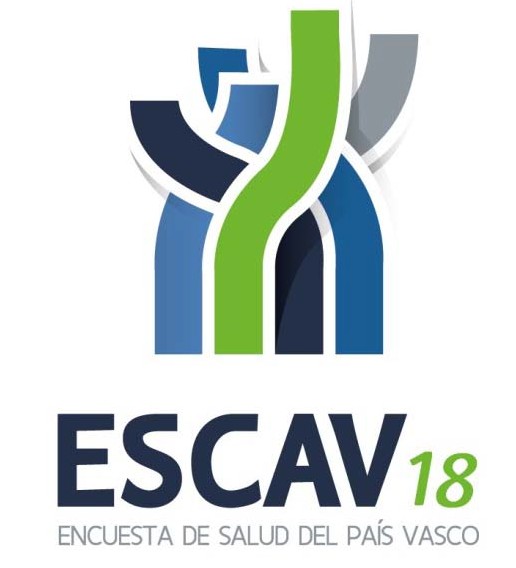 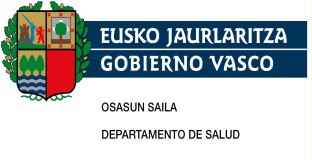 2INDICE6. CONSULTAS DE MEDICINA GENERAL Y PEDIATRÍATabla 66. Distribución de la población según el intervalo desde la última consulta de medicina general o pediatría por sexo, edad y territorio histórico……………………………………………………………………………………….      3Tabla 67. Distribución de la población según el intervalo desde  la última consulta de medicina general o pediatría por sexo, edad y clase social……	8Tabla 68. Distribución de la población según el intervalo desde la última consulta de medicina general o pediatría por sexo, edad y nivel de estudios……………………………………………………………………………………….    16Tabla 69. Distribución del número de consultas de medicina general o pediatría de las personas que han acudido en los 14 días previos por sexo, edad y territorio histórico……………………………………………………………….  25Tabla 70. Distribución del número de consultas de medicina general o pediatría de las personas que han acudido en los 14 días previos por sexo, edad y clase social…………………………………………………………………………...28Tabla 71. Distribución del número de consultas de medicina general o pediatría de las personas que han acudido en los 14 días previos por sexo, edad y nivel de estudios………………………………………………………………….   32Tabla 72. Prevalencia (%) de personas que han realizado consulta de medicina general o pediatría en los 14 días previos por sexo, edad y territorio histórico………………………………………………………………………….  35Tabla 73. Prevalencia (%) de personas que han realizado consulta de medicina general o pediatría en los 14 días previos por sexo, edad y clase social……………………………………………………………………………………………...36Tabla 74. Prevalencia (%) de personas que han realizado consulta de medicina general o pediatría en los 14 días previos por sexo, edad y nivel de estudios……………………………………………………………………………………...37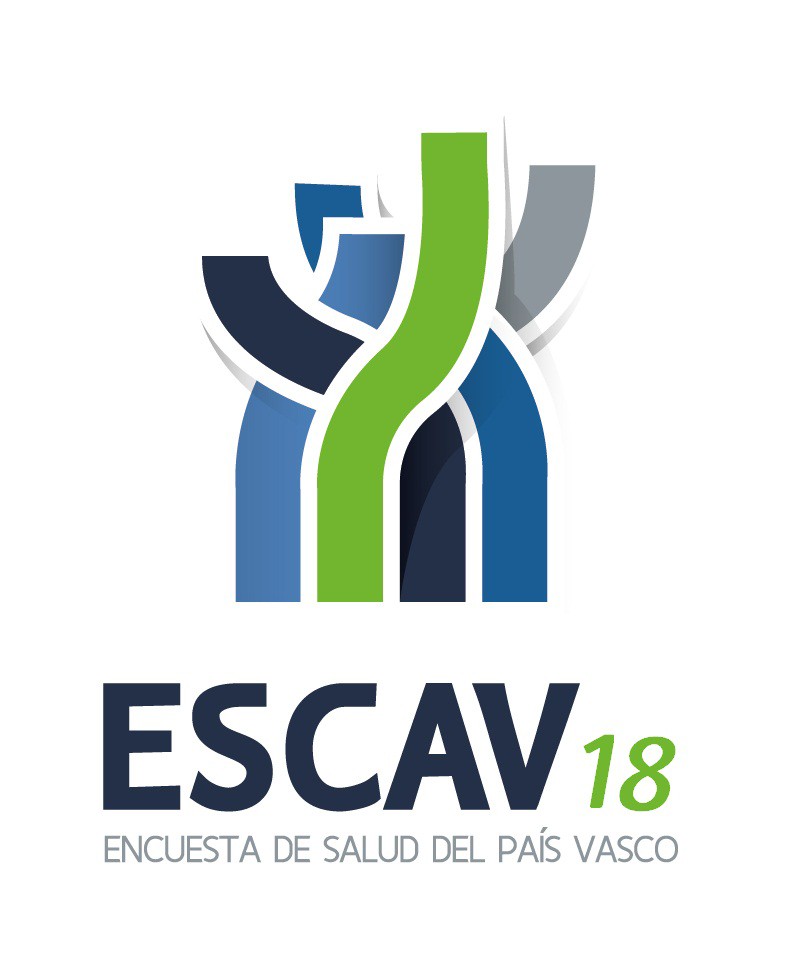 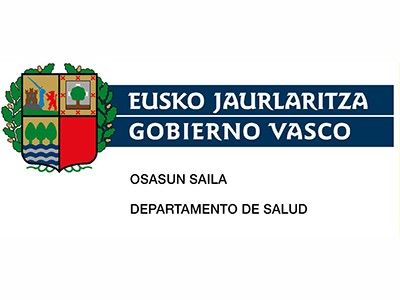 (continuación)(continuación)(continuación)(continuación)(continuación)(continuación)(continuación)(continuación)(continuación)(continuación)(continuación)(continuación)(continuación)(continuación)(continuación)(continuación)(continuación)(continuación)(continuación)Tabla 72. Prevalencia (%) de personas que han realizado consulta de medicina general o pediatría en los 14 días previos por sexo, edad y territorio históricoTabla 73. Prevalencia (%) de personas que han realizado consulta de medicina general o pediatría en los 14 días previos por sexo, edad y clase socialTabla 74. Prevalencia (%) de personas que han realizado consulta de medicina general o pediatría en los 14 días previos por sexo, edad y nivel de estudios*En los últimos 14 díasDe 15días a 1 mesDe más de 1mes a 6 mesesDe más de 6 meses a 1 añoDe más de 1año a 2 añosDe más de 2 años a 5 añosMás de 5 añosNuncaTotalHombresTotalCAPVN109.080121.697292.608214.185220.08265.20626.3511321.049.341%10,411,627,920,421,06,22,50,0100,0ArabaN15.85616.02042.61426.06236.43113.3255.229.155.536%10,210,327,416,823,48,63,4.100,0GipuzkoaN31.10333.308104.23695.22156.82417.7615.779.344.231%9,09,730,327,716,55,21,7.100,0BizkaiaN62.12272.369145.75892.902126.82734.12015.344132549.574%11,313,226,516,923,16,22,80,0100,00-14CAPVN20.38822.82345.62736.60527.8612.762398.156.464%13,014,629,223,417,81,80,3.100,0ArabaN3.1011.7767.0085.5685.786169..23.408%13,27,629,923,824,70,7..100,0GipuzkoaN7.0457.22916.35115.7736.562579195.53.734%13,113,530,429,412,21,10,4.100,0BizkaiaN10.24213.81822.26815.26415.5142.013203.79.323%12,917,428,119,219,62,50,3.100,015-24CAPVN4.5005.38018.46218.50930.83811.8913.745.93.325%4,85,819,819,833,012,74,0.100,0ArabaN8609601.7001.7615.2452.452472.13.450%6,47,112,613,139,018,23,5.100,0GipuzkoaN1.6331.6427.8118.0698.2233.633740.31.752%5,15,224,625,425,911,42,3.100,0BizkaiaN2.0062.7788.9518.67917.3705.8052.533.48.122%4,25,818,618,036,112,15,3.100,025-44CAPVN18.90619.82275.30561.57873.16728.42211.625.288.824%6,56,926,121,325,39,84,0.100,0ArabaN1.9653.15411.9768.22210.2415.8963.445.44.899%4,47,026,718,322,813,17,7.100,0GipuzkoaN5.3244.80424.49226.97021.3567.3172.729.92.991%5,75,226,329,023,07,92,9.100,0BizkaiaN11.61811.86438.83726.38641.57015.2085.451.150.934%7,77,925,717,527,510,13,6.100,045-64CAPVN31.11933.99889.95360.68370.29018.8279.177132314.179%9,910,828,619,322,46,02,90,0100,0En los últimos 14 díasDe 15días a 1 mesDe más de 1mes a 6 mesesDe más de 6 meses a 1 añoDe más de 1año a 2 añosDe más de 2 años a 5 añosMás de 5 añosNuncaTotalHombres45-64ArabaN4.6125.32513.2916.67212.1673.7091.312.47.088%9,811,328,214,225,87,92,8.100,0GipuzkoaN9.0618.38331.27027.41217.1235.6411.973.100.863%9,08,331,027,217,05,62,0.100,0BizkaiaN17.44620.28945.39126.59941.0019.4775.893132166.228%10,512,227,316,024,75,73,50,1100,065-74CAPVN15.57521.87733.30922.61512.1762.695828.109.076%14,320,130,520,711,22,50,8.100,0ArabaN3.2053.1713.8302.2031.7031.098..15.209%21,120,825,214,511,27,2..100,0GipuzkoaN3.5937.22012.41210.5482.603246142.36.763%9,819,633,828,77,10,70,4.100,0BizkaiaN8.77711.48617.0679.8657.8711.352686.57.104%15,420,129,917,313,82,41,2.100,0>=75CAPVN18.59217.79729.95214.1955.749610578.87.473%21,320,334,216,26,60,70,7.100,0ArabaN2.1121.6344.8101.6371.288...11.481%18,414,241,914,311,2...100,0GipuzkoaN4.4474.03011.8996.449959345..28.128%15,814,342,322,93,41,2..100,0BizkaiaN12.03412.13313.2426.1093.502265578.47.863%25,125,327,712,87,30,61,2.100,0MujeresTotalCAPVN149.510157.200346.122225.037183.62638.79110.3127621.111.360%13,514,131,120,216,53,50,90,1100,0ArabaN18.15222.66946.87131.95632.1186.1761.193.159.134%11,414,229,520,120,23,90,7.100,0GipuzkoaN41.56238.080125.81595.45847.0909.9393.282.361.227%11,510,534,826,413,02,80,9.100,0BizkaiaN89.79696.451173.43697.623104.41722.6765.837762590.999%15,216,329,316,517,73,81,00,1100,00-14CAPVN16.96521.31049.60733.23224.1562.738423371148.802%11,414,333,322,316,21,80,30,2100,0ArabaN2.2323.3105.8156.5874.226...22.169%10,114,926,229,719,1...100,0En los últimos 14 díasDe 15días a 1 mesDe más de 1mes a 6 mesesDe más de 6 meses a 1 añoDe más de 1año a 2 añosDe más de 2 años a 5 añosMás de 5 añosNuncaTotalMujeres0-14GipuzkoaN3.8955.15222.34713.9275.016469423.51.229%7,610,143,627,29,80,90,8.100,0BizkaiaN10.83912.84821.44512.71914.9142.269.37175.404%14,417,028,416,919,83,0.0,5100,015-24CAPVN6.3058.77924.86515.47624.9686.94296928788.591%7,19,928,117,528,27,81,10,3100,0ArabaN5031.0253.7262.8873.235873328.12.578%4,08,129,623,025,76,92,6.100,0GipuzkoaN1.9122.7818.8586.4787.4532.335472.30.290%6,39,229,221,424,67,71,6.100,0BizkaiaN3.8904.97312.2816.11114.2793.73316928745.723%8,510,926,913,431,28,20,40,6100,025-44CAPVN28.48732.39082.10371.19554.55912.4282.944.284.106%10,011,428,925,119,24,41,0.100,0ArabaN4.8045.3729.92910.60610.5022.036..43.248%11,112,423,024,524,34,7..100,0GipuzkoaN7.9866.38828.82529.40314.0983.260839.90.800%8,87,031,732,415,53,60,9.100,0BizkaiaN15.69720.63043.34931.18729.9587.1332.106.150.059%10,513,728,920,820,04,81,4.100,045-64CAPVN46.41041.21794.98063.06160.70813.1745.306.324.856%14,312,729,219,418,74,11,6.100,0ArabaN6.0395.72313.5618.10410.4362.537430.46.829%12,912,229,017,322,35,40,9.100,0GipuzkoaN12.4789.84132.34227.99915.2523.1381.397.102.447%12,29,631,627,314,93,11,4.100,0BizkaiaN27.89425.65349.07626.95835.0207.4993.479.175.579%15,914,628,015,419,94,32,0.100,065-74CAPVN24.46619.34743.42123.62012.3981.17284104124.612%19,615,534,819,09,90,90,10,1100,0ArabaN1.7713.4636.9172.5841.944315..16.994%10,420,440,715,211,41,9..100,0GipuzkoaN7.9835.05614.7619.4434.037287..41.567%19,212,235,522,79,70,7..100,0En los últimos 14 díasDe 15días a 1 mesDe más de 1mes a 6 mesesDe más de 6 meses a 1 añoDe más de 1año a 2 añosDe más de 2 años a 5 añosMás de 5 añosNuncaTotalMujeres65-74BizkaiaN14.71210.82821.74411.5936.4175708410466.051%22,316,432,917,69,70,90,10,2100,0>=75CAPVN26.87734.15751.14618.4536.8372.336587.140.393%19,124,336,413,14,91,70,4.100,0ArabaN2.8043.7756.9231.1891.775415435.17.316%16,221,840,06,910,22,42,5.100,0GipuzkoaN7.3088.86218.6818.2081.233449152.44.894%16,319,741,618,32,71,00,3.100,0BizkaiaN16.76521.52025.5429.0563.8291.472..78.184%21,427,532,711,64,91,9..100,0AmbosTotalCAPVN258.590278.897638.729439.221403.708103.99736.6648942.160.701%12,012,929,620,318,74,81,70,0100,0ArabaN34.00838.68989.48558.01868.54919.5016.422.314.670%10,812,328,418,421,86,22,0.100,0GipuzkoaN72.66571.388230.050190.679103.91427.7009.061.705.457%10,310,132,627,014,73,91,3.100,0BizkaiaN151.918168.820319.194190.525231.24456.79621.1818941.140.573%13,314,828,016,720,35,01,90,1100,00-14CAPVN37.35444.13395.23469.83752.0175.500821371305.267%12,214,531,222,917,01,80,30,1100,0ArabaN5.3335.08612.82312.15410.012169..45.577%11,711,228,126,722,00,4..100,0GipuzkoaN10.94012.38138.69929.70011.5781.048617.104.963%10,411,836,928,311,01,00,6.100,0BizkaiaN21.08126.66643.71327.98330.4274.283203371154.727%13,617,228,318,119,72,80,10,2100,015-24CAPVN10.80414.15943.32733.98555.80618.8334.714287181.915%5,97,823,818,730,710,42,60,2100,0ArabaN1.3631.9855.4264.6488.4813.325800.26.028%5,27,620,817,932,612,83,1.100,0GipuzkoaN3.5454.42416.66914.54715.6765.9691.212.62.042%5,77,126,923,425,39,62,0.100,0BizkaiaN5.8967.75121.23214.79031.6499.5392.70228793.845%6,38,322,615,833,710,22,90,3100,0En los últimos 14 díasDe 15días a 1 mesDe más de 1mes a 6 mesesDe más de 6 meses a 1 añoDe más de 1año a 2 añosDe más de 2 años a 5 añosMás de 5 añosNuncaTotalAmbos25-44CAPVN47.39352.212157.407132.773127.72640.85014.570.572.930%8,39,127,523,222,37,12,5.100,0ArabaN6.7698.52621.90518.82820.7447.9323.445.88.147%7,79,724,821,423,59,03,9.100,0GipuzkoaN13.31011.19253.31756.37335.45410.5773.568.183.791%7,26,129,030,719,35,81,9.100,0BizkaiaN27.31532.49482.18657.57271.52822.3417.557.300.992%9,110,827,319,123,87,42,5.100,045-64CAPVN77.52975.215184.932123.744130.99832.00114.483132639.035%12,111,828,919,420,55,02,30,0100,0ArabaN10.65111.04826.85214.77622.6036.2461.741.93.917%11,311,828,615,724,16,71,9.100,0GipuzkoaN21.53918.22463.61255.41132.3758.7793.370.203.310%10,69,031,327,315,94,31,7.100,0BizkaiaN45.33945.94294.46853.55776.02116.9769.371132341.807%13,313,427,615,722,25,02,70,0100,065-74CAPVN40.04041.22476.73146.23524.5743.867913104233.688%17,117,632,819,810,51,70,40,0100,0ArabaN4.9766.63410.7474.7863.6471.413..32.203%15,520,633,414,911,34,4..100,0GipuzkoaN11.57612.27527.17319.9916.640533142.78.330%14,815,734,725,58,50,70,2.100,0BizkaiaN23.48822.31438.81121.45814.2881.921770104123.155%19,118,131,517,411,61,60,60,1100,0>=75CAPVN45.47051.95481.09832.64812.5862.9461.164.227.866%20,022,835,614,35,51,30,5.100,0ArabaN4.9165.41011.7332.8263.063415435.28.797%17,118,840,79,810,61,41,5.100,0GipuzkoaN11.75512.89130.58014.6572.192794152.73.022%16,117,741,920,13,01,10,2.100,0BizkaiaN28.79933.65338.78515.1657.3311.736578.126.047%22,826,730,812,05,81,40,5.100,0En los últimos 14 díasDe 15días a 1 mesDe más de 1 mesa 6 mesesDe más de 6 meses a 1 añoDe más de 1 añoa 2 añosDe más de 2años a 5 añosMás de 5 añosNuncaTotalHombresTotalTotalN108.722121.316291.978213.981219.66764.50926.0711321.046.377%10,411,627,920,421,06,22,50,0100,0IN12.66814.61539.27528.29334.9109.5814.147132143.622%8,810,227,319,724,36,72,90,1100,0IIN8.42812.20729.82219.66423.7818.5632.232.104.697%8,011,728,518,822,78,22,1.100,0IIIN22.33527.52367.96447.09946.18511.9614.987.228.054%9,812,129,820,720,35,22,2.100,0IVN51.52957.452128.70098.79094.59928.74511.132.470.947%10,912,227,321,020,16,12,4.100,0VN13.7639.51826.21620.13520.1925.6603.574.99.057%13,99,626,520,320,45,73,6.100,00-14TotalN20.38822.44245.43336.60527.8612.575398.155.703%13,114,429,223,517,91,70,3.100,0IN4.1233.9568.36610.3879.165627..36.623%11,310,822,828,425,01,7..100,0IIN3.0914.7227.5155.4403.345187..24.299%12,719,430,922,413,80,8..100,0IIIN5.9806.02014.1907.8778.2981.292203.43.860%13,613,732,418,018,92,90,5.100,0IVN5.4596.77612.18311.1856.072285195.42.154%12,916,128,926,514,40,70,5.100,0VN1.7369693.1801.715982185..8.766%19,811,036,319,611,22,1..100,015-24TotalN4.3475.38018.24318.50930.83811.5493.745.92.612%4,75,819,720,033,312,54,0.100,0IN1122432.1422.1304.234698307.9.866%1,12,521,721,642,97,13,1.100,0IIN1302061.9181.5573.8681.614202.9.494%1,42,220,216,440,717,02,1.100,0IIIN1.0671.9704.8033.4876.8572.610575.21.369%5,09,222,516,332,112,22,7.100,0IVN1.8642.7027.3019.21613.0494.5842.134.40.851%4,66,617,922,631,911,25,2.100,0En los últimos 14 díasDe 15días a 1 mesDe más de 1 mesa 6 mesesDe más de 6 meses a 1 añoDe más de 1 añoa 2 añosDe más de 2años a 5 añosMás de 5 añosNuncaTotalHombres15-24VN1.1742592.0802.1182.8312.043527.11.032%10,62,418,919,225,718,54,8.100,025-44TotalN18.90619.82275.30561.57872.75228.25311.345.287.960%6,66,926,221,425,39,83,9.100,0IN2.5961.70011.8186.37510.4624.8712.333.40.155%6,54,229,415,926,112,15,8.100,0IIN1.1921.6746.3835.7059.7424.7341.261.30.691%3,95,520,818,631,715,44,1.100,0IIIN3.3804.52015.29612.10511.9053.5351.684.52.426%6,48,629,223,122,76,73,2.100,0IVN9.1229.31835.11430.70533.05313.2774.684.135.274%6,76,926,022,724,49,83,5.100,0VN2.6162.6106.6936.6867.5901.8361.382.29.413%8,98,922,822,725,86,24,7.100,045-64TotalN31.11933.99889.95360.68370.29018.8279.177132314.179%9,910,828,619,322,46,02,90,0100,0IN2.8574.5049.6576.0099.0972.7931.11613236.164%7,912,526,716,625,27,73,10,4100,0IIN1.8172.6046.8654.8815.1692.028474.23.838%7,610,928,820,521,78,52,0.100,0IIIN6.1448.18122.53214.78214.7493.7742.317.72.480%8,511,331,120,420,35,23,2.100,0IVN15.85115.95742.15229.69934.0209.0913.605.150.375%10,510,628,019,822,66,02,4.100,0VN4.4502.7528.7475.3127.2551.1411.665.31.322%14,28,827,917,023,23,65,3.100,065-74TotalN15.49621.87733.30922.61512.1762.695828.108.997%14,220,130,620,711,22,50,8.100,0IN1.2362.5113.4312.0581.317592391.11.537%10,721,829,717,811,45,13,4.100,0IIN1.1142.6943.5691.5741.352.295.10.599%10,525,433,714,912,8.2,8.100,0IIIN3.3743.0605.5145.3362.357532..20.173%16,715,227,326,511,72,6..100,0En los últimos 14 díasDe 15días a 1 mesDe más de 1 mesa 6 mesesDe más de 6 meses a 1 añoDe más de 1 añoa 2 añosDe más de 2años a 5 añosMás de 5 añosNuncaTotalHombres65-74IVN8.58411.96217.85611.3266.4521.243142.57.565%14,920,831,019,711,22,20,2.100,0VN1.1891.6482.9392.321698329..9.124%13,018,132,225,47,73,6..100,0>=75TotalN18.46617.79729.73413.9925.749610578.86.925%21,220,534,216,16,60,70,7.100,0IN1.7451.7013.8611.334635...9.276%18,818,341,614,46,8...100,0IIN1.0833083.572507305...5.775%18,85,361,88,85,3...100,0IIIN2.3903.7715.6293.5112.019218207.17.746%13,521,331,719,811,41,21,2.100,0IVN10.64910.73614.0956.6581.954265371.44.728%23,824,031,514,94,40,60,8.100,0VN2.5981.2812.5771.982835127..9.399%27,613,627,421,18,91,4..100,0MujeresTotalTotalN148.815156.416345.525224.718182.81638.65010.3127621.108.015%13,414,131,220,316,53,50,90,1100,0IN14.40216.38835.93033.24727.9996.7422.739287137.734%10,511,926,124,120,34,92,00,2100,0IIN10.74313.73232.46127.59720.8844.0181.010104110.549%9,712,429,425,018,93,60,90,1100,0IIIN36.82940.36696.55655.49451.08613.3532.010371296.065%12,413,632,618,717,34,50,70,1100,0IVN57.29355.906125.18478.99866.78910.7123.067.397.948%14,414,031,519,916,82,70,8.100,0VN29.54930.02355.39429.38116.0583.8261.487.165.718%17,818,133,417,79,72,30,9.100,00-14TotalN16.82720.75549.32233.23223.7242.738423371147.393%11,414,133,522,516,11,90,30,3100,0IN5.2804.3719.31710.8947.5891.217423.39.091%13,511,223,827,919,43,11,1.100,0IIN2.0202.7086.9645.3112.964345..20.312%9,913,334,326,114,61,7..100,0En los últimos 14 díasDe 15días a 1 mesDe más de 1 mesa 6 mesesDe más de 6 meses a 1 añoDe más de 1 añoa 2 añosDe más de 2años a 5 añosMás de 5 añosNuncaTotalMujeres0-14IIIN3.0536.62913.4867.0427.4881.176.37139.246%7,816,934,417,919,13,0.0,9100,0IVN5.5316.84416.1268.1285.684...42.312%13,116,238,119,213,4...100,0VN9432033.4291.856....6.431%14,73,253,328,9....100,015-24TotalN6.3058.77924.86515.47624.9686.94296928788.591%7,19,928,117,528,27,81,10,3100,0IN4309473.0021.7825.1422.115.28713.705%3,16,921,913,037,515,4.2,1100,0IIN6824312.1782.1163.404598169.9.577%7,14,522,722,135,56,21,8.100,0IIIN1.2663.1407.2133.5825.7681.908328.23.205%5,513,531,115,424,98,21,4.100,0IVN2.4953.2748.7405.8348.7661.743472.31.323%8,010,527,918,628,05,61,5.100,0VN1.4339873.7322.1621.888579..10.780%13,39,234,620,117,55,4..100,025-44TotalN28.30432.20781.79170.98354.55912.4282.944.283.216%10,011,428,925,119,34,41,0.100,0IN4.0084.89810.36311.6858.3361.5171.512.42.319%9,511,624,527,619,73,63,6.100,0IIN3.3074.2549.9589.8947.050840..35.303%9,412,128,228,020,02,4..100,0IIIN7.1077.54820.92314.73613.7624.608185.68.869%10,311,030,421,420,06,70,3.100,0IVN9.8429.70931.16925.22722.2274.330865.103.369%9,59,430,224,421,54,20,8.100,0VN4.0415.7979.3799.4403.1831.133383.33.355%12,117,428,128,39,53,41,1.100,045-64TotalN46.32341.21794.98063.06160.49913.0335.306.324.418%14,312,729,319,418,64,01,6.100,0IN2.9403.6297.5256.9755.9001.696804.29.469%10,012,325,523,720,05,82,7.100,0En los últimos 14 díasDe 15días a 1 mesDe más de 1 mesa 6 mesesDe más de 6 meses a 1 añoDe más de 1 añoa 2 añosDe más de 2años a 5 añosMás de 5 añosNuncaTotalMujeres45-64IIN3.2243.0777.3328.1416.0432.040736.30.593%10,510,124,026,619,86,72,4.100,0IIIN13.25910.10031.12618.19018.1544.8741.496.97.199%13,610,432,018,718,75,01,5.100,0IVN17.40014.16930.69321.15422.1243.5231.600.110.664%15,712,827,719,120,03,21,4.100,0VN9.49810.24218.3048.6018.278899670.56.493%16,818,132,415,214,71,61,2.100,065-74TotalN24.46619.34743.42123.62012.2291.17284104124.443%19,715,534,919,09,80,90,10,1100,0IN1.0821.0733.1741.732805197..8.064%13,413,339,421,510,02,4..100,0IIN7991.1633.8461.202744..1047.858%10,214,848,915,39,5..1,3100,0IIIN7.7055.00111.0166.9374.29690..35.044%22,014,331,419,812,30,3..100,0IVN8.6388.04518.7939.1894.97132684.50.047%17,316,137,618,49,90,70,2.100,0VN6.2424.0656.5924.5591.413558..23.429%26,617,328,119,56,02,4..100,0>=75TotalN26.59134.11151.14618.3476.8372.336587.139.955%19,024,436,513,14,91,70,4.100,0IN6621.4712.549178227...5.087%13,028,950,13,54,5...100,0IIN7122.0992.182933678195106.6.904%10,330,431,613,59,82,81,5.100,0IIIN4.4397.94912.7935.0071.618696..32.502%13,724,539,415,45,02,1..100,0IVN13.38713.86519.6649.4663.01878946.60.233%22,223,032,615,75,01,30,1.100,0VN7.3928.72813.9582.7621.297657435.35.229%21,024,839,67,83,71,91,2.100,0AmbosTotalTotalN257.538277.732637.503438.699402.483103.15936.3848942.154.391%12,012,929,620,418,74,81,70,0100,0En los últimos 14 díasDe 15días a 1 mesDe más de 1 mesa 6 mesesDe más de 6 meses a 1 añoDe más de 1 añoa 2 añosDe más de 2años a 5 añosMás de 5 añosNuncaTotalAmbosTotalIN27.07031.00475.20661.54162.90916.3236.886419281.356%9,611,026,721,922,45,82,40,1100,0IIN19.17125.94062.28347.26144.66612.5803.242104215.246%8,912,128,922,020,85,81,50,0100,0IIIN59.16467.889164.520102.59397.27225.3146.996371524.119%11,313,031,419,618,64,81,30,1100,0IVN108.821113.358253.884177.789161.38839.45614.198.868.895%12,513,029,220,518,64,51,6.100,0VN43.31139.54181.61049.51536.2509.4865.062.264.775%16,414,930,818,713,73,61,9.100,00-14TotalN37.21543.19794.75569.83751.5855.313821371303.095%12,314,331,323,017,01,80,30,1100,0IN9.4038.32617.68321.28216.7531.844423.75.714%12,411,023,428,122,12,40,6.100,0IIN5.1117.43014.47910.7516.309531..44.611%11,516,732,524,114,11,2..100,0IIIN9.03312.64927.67614.92015.7852.46820337183.106%10,915,233,318,019,03,00,20,4100,0IVN10.99013.62028.30919.31311.756285195.84.467%13,016,133,522,913,90,30,2.100,0VN2.6791.1726.6093.572982185..15.197%17,67,743,523,56,51,2..100,015-24TotalN10.65214.15943.10933.98555.80618.4924.714287181.203%5,97,823,818,830,810,22,60,2100,0IN5421.1905.1453.9129.3762.81330728723.571%2,35,021,816,639,811,91,31,2100,0IIN8126374.0963.6737.2722.212371.19.071%4,33,321,519,338,111,61,9.100,0IIIN2.3325.11012.0167.06912.6254.518903.44.574%5,211,527,015,928,310,12,0.100,0IVN4.3595.97616.04115.05021.8146.3282.606.72.174%6,08,322,220,930,28,83,6.100,0VN2.6071.2465.8124.2804.7192.622527.21.813%12,05,726,619,621,612,02,4.100,0En los últimos 14 díasDe 15días a 1 mesDe más de 1 mesa 6 mesesDe más de 6 meses a 1 añoDe más de 1 añoa 2 añosDe más de 2años a 5 añosMás de 5 añosNuncaTotalAmbos25-44TotalN47.21052.029157.095132.560127.31140.68114.289.571.176%8,39,127,523,222,37,12,5.100,0IN6.6046.59822.18018.06118.7986.3883.845.82.474%8,08,026,921,922,87,74,7.100,0IIN4.4995.92816.34115.59916.7925.5741.261.65.995%6,89,024,823,625,48,41,9.100,0IIIN10.48812.06836.21926.84125.6688.1431.869.121.295%8,69,929,922,121,26,71,5.100,0IVN18.96419.02866.28355.93255.28017.6075.549.238.643%7,98,027,823,423,27,42,3.100,0VN6.6568.40716.07216.12610.7732.9681.765.62.769%10,613,425,625,717,24,72,8.100,045-64TotalN77.44275.215184.932123.744130.78931.86014.483132638.597%12,111,829,019,420,55,02,30,0100,0IN5.7978.13317.18212.98414.9974.4891.92013265.633%8,812,426,219,822,86,82,90,2100,0IIN5.0415.68114.19713.02211.2124.0681.210.54.431%9,310,426,123,920,67,52,2.100,0IIIN19.40418.28153.65832.97232.9038.6483.813.169.679%11,410,831,619,419,45,12,2.100,0IVN33.25130.12672.84550.85356.14412.6145.205.261.039%12,711,527,919,521,54,82,0.100,0VN13.94812.99427.05113.91315.5332.0402.335.87.815%15,914,830,815,817,72,32,7.100,065-74TotalN39.96241.22476.73146.23524.4053.867913104233.440%17,117,732,919,810,51,70,40,0100,0IN2.3183.5856.6063.7902.122789391.19.601%11,818,333,719,310,84,02,0.100,0IIN1.9133.8577.4152.7762.097.29510418.457%10,420,940,215,011,4.1,60,6100,0IIIN11.0788.06116.53012.2736.653622..55.217%20,114,629,922,212,01,1..100,0IVN17.22220.00836.64920.51511.4231.569226.107.611%16,018,634,119,110,61,50,2.100,0En los últimos 14 díasDe 15días a 1 mesDe más de 1 mesa 6 mesesDe más de 6 meses a 1 añoDe más de 1 añoa 2 añosDe más de 2años a 5 añosMás de5 años	NuncaMás de5 años	NuncaTotalAmbos65-74  VN7.4315.7139.5316.8802.111887..32.553%22,817,629,321,16,52,7..100,0>=75  TotalN45.05751.90880.88032.33812.5862.9461.164.226.880%19,922,935,614,35,51,30,5.100,0IN2.4063.1726.4101.512862...14.363%16,822,144,610,56,0...100,0IIN1.7952.4065.7541.440983195106.12.680%14,219,045,411,47,81,50,8.100,0IIIN6.82911.72018.4228.5183.638914207.50.248%13,623,336,717,07,21,80,4.100,0IVN24.03624.60133.75916.1244.9721.054417.104.961%22,923,432,215,44,71,00,4.100,0VN9.99110.00916.5354.7442.131784435.44.628%22,422,437,110,64,81,81,0.100,0En los últimos 14 díasDe 15días a 1 mesDe más de 1 mes a 6mesesDe más de 6 meses a 1 añoDe más de 1año a 2 añosDe más de 2 años a 5 añosMás de 5 añosNuncaTotalHombresTotalTotalN94.234105.789262.493194.631206.05764.13526.351132953.822%9,911,127,520,421,66,72,80,0100,0Sin estudios, primariaN30.40029.03660.87947.90234.6758.6332.664.214.188%14,213,628,422,416,24,01,2.100,0Secundaria, inferiorN15.82320.65042.11428.66038.0448.0743.771.157.136%10,113,126,818,224,25,12,4.100,0Secundaria, superiorN32.20239.439105.06779.13489.95831.82711.837.389.463%8,310,127,020,323,18,23,0.100,0TerciariaN15.80916.66454.43338.93543.38015.6028.079132193.034%8,28,628,220,222,58,14,20,1100,00-14TotalN5.5426.91515.51317.05113.8361.691398.60.946%9,111,325,528,022,72,80,7.100,0Sin estudios, primariaN4.5546.62512.25313.84010.6441.507398.49.822%9,113,324,627,821,43,00,8.100,0Secundaria, inferiorN9882893.2603.1193.192184..11.032%9,02,629,528,328,91,7..100,0Secundaria, superiorN...92....92%...100,0....100,015-24TotalN4.5005.38018.46218.50930.83811.8913.745.93.325%4,85,819,819,833,012,74,0.100,0Sin estudios, primariaN3217601.4043.3112.602648219.9.264%3,58,215,235,728,17,02,4.100,0Secundaria, inferiorN1.2832.6044.2934.7748.0022.722774.24.451%5,210,717,619,532,711,13,2.100,0En los últimos 14 díasDe 15días a 1 mesDe más de 1 mes a 6mesesDe más de 6 meses a 1 añoDe más de 1año a 2 añosDe más de 2 años a 5 añosMás de 5 añosNuncaTotalHombres15-24Secundaria, superiorN2.4412.01611.5707.76117.8937.4971.950.51.127%4,83,922,615,235,014,73,8.100,0TerciariaN455.1.1952.6642.3421.024802.8.483%5,4.14,131,427,612,19,5.100,025-44TotalN18.90619.82275.30561.57873.16728.42211.625.288.824%6,56,926,121,325,39,84,0.100,0Sin estudios, primariaN3.9761.1618.9055.0564.5122.730833.27.172%14,64,332,818,616,610,03,1.100,0Secundaria, inferiorN2.4783.3288.9155.87210.4572.1791.439.34.666%7,19,625,716,930,26,34,2.100,0Secundaria, superiorN7.54110.99532.80032.60835.88514.5144.289.138.632%5,47,923,723,525,910,53,1.100,0TerciariaN4.9114.33924.68618.04222.3138.9995.064.88.354%5,64,927,920,425,310,25,7.100,045-64TotalN31.11933.99889.95360.68370.29018.8279.177132314.179%9,910,828,619,322,46,02,90,0100,0Sin estudios, primariaN5.7535.78712.9899.0089.6562.509843.46.545%12,412,427,919,420,75,41,8.100,0Secundaria, inferiorN4.9665.75114.5869.68913.8652.4801.398.52.735%9,410,927,718,426,34,72,7.100,0Secundaria, superiorN14.29515.02642.54228.17830.7428.8484.981.144.612%9,910,429,419,521,36,13,4.100,0TerciariaN6.1057.43419.83613.80816.0274.9901.95513270.287%8,710,628,219,622,87,12,80,2100,065-74TotalN15.57521.87733.30922.61512.1762.695828.109.076%14,320,130,520,711,22,50,8.100,0En los últimos 14 díasDe 15días a 1 mesDe más de 1 mes a 6mesesDe más de 6 meses a 1 añoDe más de 1año a 2 añosDe más de 2 años a 5 añosMás de 5 añosNuncaTotalHombres65-74Sin estudios, primariaN5.5246.54510.5578.2203.764998..35.608%15,518,429,623,110,62,8..100,0Secundaria, inferiorN3.1254.7286.5163.3301.631291161.19.781%15,823,932,916,88,21,50,8.100,0Secundaria, superiorN4.5297.23311.3087.7524.299817411.36.349%12,519,931,121,311,82,21,1.100,0TerciariaN2.3973.3714.9283.3132.482589257.17.337%13,819,428,419,114,33,41,5.100,0>=75TotalN18.59217.79729.95214.1955.749610578.87.473%21,320,334,216,26,60,70,7.100,0Sin estudios, primariaN10.2728.15814.7728.4683.496240371.45.778%22,417,832,318,57,60,50,8.100,0Secundaria, inferiorN2.9843.9504.5451.877898218..14.471%20,627,331,413,06,21,5..100,0Secundaria, superiorN3.3964.1696.8472.7411.139151207.18.650%18,222,436,714,76,10,81,1.100,0TerciariaN1.9411.5213.7871.109216...8.574%22,617,744,212,92,5...100,0MujeresTotalTotalN136.549140.664314.207205.819172.82738.21710.3123911.018.987%13,413,830,820,217,03,81,00,0100,0Sin estudios, primariaN41.85544.88089.79153.10036.0897.2962.292.275.303%15,216,332,619,313,12,70,8.100,0Secundaria, inferiorN28.53029.62052.73927.96325.2635.9231.562.171.600%16,617,330,716,314,73,50,9.100,0En los últimos 14 díasDe 15días a 1 mesDe más de 1 mes a 6mesesDe más de 6 meses a 1 añoDe más de 1año a 2 añosDe más de 2 años a 5 añosMás de 5 añosNuncaTotalMujeresTotalSecundaria, superiorN42.82339.42098.22467.44259.94612.7303.344391324.320%13,212,230,320,818,53,91,00,1100,0TerciariaN23.34026.74573.45257.31451.52912.2683.115.247.763%9,410,829,623,120,85,01,3.100,00-14TotalN4.0044.77517.69214.01413.3572.164423.56.429%7,18,531,424,823,73,80,7.100,0Sin estudios, primariaN3.5473.80915.39111.77910.8731.719423.47.541%7,58,032,424,822,93,60,9.100,0Secundaria, inferiorN4579662.3002.2352.484446..8.888%5,110,925,925,127,95,0..100,015-24TotalN6.3058.77924.86515.47624.9686.94296928788.591%7,19,928,117,528,27,81,10,3100,0Sin estudios, primariaN1.0701.6433.3081.8761.435389447.10.169%10,516,232,518,414,13,84,4.100,0Secundaria, inferiorN2.0781.9325.9754.5188.0541.531..24.088%8,68,024,818,833,46,4..100,0Secundaria, superiorN2.9434.05911.5217.00112.0894.24032828742.469%6,99,627,116,528,510,00,80,7100,0TerciariaN2131.1454.0612.0823.390782194.11.865%1,89,634,217,528,66,61,6.100,025-44TotalN28.48732.39082.10371.19554.55912.4282.944.284.106%10,011,428,925,119,24,41,0.100,0Sin estudios, primariaN1.0382.3494.3113.8514.4261.147..17.121%6,113,725,222,525,96,7..100,0En los últimos 14 díasDe 15días a 1 mesDe más de 1 mes a 6mesesDe más de 6 meses a 1 añoDe más de 1año a 2 añosDe más de 2 años a 5 añosMás de 5 añosNuncaTotalMujeres25-44Secundaria, inferiorN2.9783.4408.0005.4625.0841.723383.27.070%11,012,729,620,218,86,41,4.100,0Secundaria, superiorN14.56213.32730.95029.59817.9992.977561.109.976%13,212,128,126,916,42,70,5.100,0TerciariaN9.90913.27438.84232.28427.0496.5812.000.129.939%7,610,229,924,820,85,11,5.100,045-64TotalN46.41041.21794.98063.06160.70813.1745.306.324.856%14,312,729,219,418,74,11,6.100,0Sin estudios, primariaN8.2077.08215.6979.9939.0692.236751.53.036%15,513,429,618,817,14,21,4.100,0Secundaria, inferiorN10.94510.57215.0148.0757.1471.2111.179.54.143%20,219,527,714,913,22,22,2.100,0Secundaria, superiorN17.49014.55141.21325.21225.1995.0172.454.131.136%13,311,131,419,219,23,81,9.100,0TerciariaN9.7689.01223.05619.78119.2934.710922.86.542%11,310,426,622,922,35,41,1.100,065-74TotalN24.46619.34743.42123.62012.3981.17284104124.612%19,615,534,819,09,90,90,10,1100,0Sin estudios, primariaN10.0677.83818.22112.4725.02455084.54.256%18,614,433,623,09,31,00,2.100,0Secundaria, inferiorN6.3154.98810.7844.1361.616365..28.204%22,417,738,214,75,71,3..100,0Secundaria, superiorN5.8434.3509.6295.0104.109258.10429.303%19,914,832,917,114,00,9.0,4100,0TerciariaN2.2412.1714.7872.0011.650...12.849%17,416,937,315,612,8...100,0>=75TotalN26.87734.15751.14618.4536.8372.336587.140.393En los últimos 14 díasDe 15días a 1 mesDe más de 1 mes a 6mesesDe más de 6 meses a 1 añoDe más de 1año a 2 añosDe más de 2 años a 5 añosMás de 5 añosNuncaTotalMujeres>=75Total%19,124,336,413,14,91,70,4.100,0Sin estudios, primariaN17.92722.15832.86413.1295.2611.256587.93.181%19,223,835,314,15,61,30,6.100,0Secundaria, inferiorN5.7577.72210.6653.537878648..29.207%19,726,436,512,13,02,2..100,0Secundaria, superiorN1.9843.1334.911620551238..11.437%17,327,442,95,44,82,1..100,0TerciariaN1.2101.1432.7061.166148195..6.568%18,417,441,217,82,23,0..100,0AmbosTotalTotalN230.782246.453576.700400.450378.884102.35236.6645231.972.808%11,712,529,220,319,25,21,90,0100,0Sin estudios, primariaN72.25573.916150.670101.00270.76315.9294.956.489.491%14,815,130,820,614,53,31,0.100,0Secundaria, inferiorN44.35450.26994.85356.62363.30713.9975.333.328.736%13,515,328,917,219,34,31,6.100,0Secundaria, superiorN75.02478.859203.292146.576149.90444.55615.180391713.783%10,511,028,520,521,06,22,10,1100,0TerciariaN39.14943.409127.88596.24994.90927.87011.195132440.798%8,99,829,021,821,56,32,50,0100,00-14TotalN9.54611.69033.20431.06527.1933.855821.117.375%8,110,028,326,523,23,30,7.100,0Sin estudios, primariaN8.10110.43527.64425.61921.5173.225821.97.362%8,310,728,426,322,13,30,8.100,0Secundaria, inferiorN1.4451.2555.5605.3545.676630..19.920%7,36,327,926,928,53,2..100,0En los últimos 14 díasDe 15días a 1 mesDe más de 1 mes a 6mesesDe más de 6 meses a 1 añoDe más de 1año a 2 añosDe más de 2 años a 5 añosMás de 5 añosNuncaTotalAmbos0-14Secundaria, superiorN...92....92%...100,0....100,015-24TotalN10.80414.15943.32733.98555.80618.8334.714287181.915%5,97,823,818,730,710,42,60,2100,0Sin estudios, primariaN1.3912.4034.7125.1874.0371.037666.19.433%7,212,424,226,720,85,33,4.100,0Secundaria, inferiorN3.3604.53610.2689.29116.0554.253774.48.538%6,99,321,219,133,18,81,6.100,0Secundaria, superiorN5.3846.07523.09114.76229.98211.7372.27828793.596%5,86,524,715,832,012,52,40,3100,0TerciariaN6681.1455.2564.7455.7321.806996.20.348%3,35,625,823,328,28,94,9.100,025-44TotalN47.39352.212157.407132.773127.72640.85014.570.572.930%8,39,127,523,222,37,12,5.100,0Sin estudios, primariaN5.0143.50913.2158.9068.9383.877833.44.293%11,37,929,820,120,28,81,9.100,0Secundaria, inferiorN5.4566.76816.91511.33415.5413.9011.822.61.736%8,811,027,418,425,26,33,0.100,0Secundaria, superiorN22.10324.32263.75062.20753.88517.4914.850.248.609%8,99,825,625,021,77,02,0.100,0TerciariaN14.81917.61363.52850.32649.36215.5807.064.218.292%6,88,129,123,122,67,13,2.100,045-64TotalN77.52975.215184.932123.744130.99832.00114.483132639.035%12,111,828,919,420,55,02,30,0100,0En los últimos 14 díasDe 15días a 1 mesDe más de 1 mes a 6mesesDe más de 6 meses a 1 añoDe más de 1año a 2 añosDe más de 2 años a 5 añosMás de 5 añosNuncaTotalAmbos45-64Sin estudios, primariaN13.96012.87028.68519.00118.7264.7451.594.99.580%14,012,928,819,118,84,81,6.100,0Secundaria, inferiorN15.91116.32329.60017.76421.0123.6912.577.106.877%14,915,327,716,619,73,52,4.100,0Secundaria, superiorN31.78529.57783.75553.39055.94113.8657.435.275.748%11,510,730,419,420,35,02,7.100,0TerciariaN15.87416.44642.89233.58935.3209.7002.877132156.829%10,110,527,321,422,56,21,80,1100,065-74TotalN40.04041.22476.73146.23524.5743.867913104233.688%17,117,632,819,810,51,70,40,0100,0Sin estudios, primariaN15.59014.38328.77820.6928.7881.54884.89.864%17,316,032,023,09,81,70,1.100,0Secundaria, inferiorN9.4409.71717.3007.4663.247655161.47.985%19,720,236,115,66,81,40,3.100,0Secundaria, superiorN10.37211.58320.93712.7638.4081.07541110465.652%15,817,631,919,412,81,60,60,2100,0TerciariaN4.6385.5419.7155.3144.132589257.30.186%15,418,432,217,613,72,00,9.100,0>=75TotalN45.47051.95481.09832.64812.5862.9461.164.227.866%20,022,835,614,35,51,30,5.100,0Sin estudios, primariaN28.19930.31647.63521.5978.7571.496957.138.959%20,321,834,315,56,31,10,7.100,0Secundaria, inferiorN8.74111.67215.2105.4141.776866..43.679%20,026,734,812,44,12,0..100,0De más de 1De másDe másDe másEn losDe 15mes ade 6de 1de 2Másúltimosdías a6mesesaño a 2años ade 514 días1 mesmesesa 1 añoaños5 añosañosNuncaTotalAmbos>=75  Secundaria,superiorN5.3807.30211.7583.3621.689389207.30.086%17,924,339,111,25,61,30,7.100,0TerciariaN3.1502.6646.4942.275364195..15.142%20,817,642,915,02,41,3..100,0MediaestándarMediana2575HombresTotalCAPV1,20,81,01,01,0Araba1,10,51,01,01,0Gipuzkoa1,41,01,01,01,0Bizkaia1,20,71,01,01,00-14CAPV1,30,91,01,01,0Araba1,31,11,01,01,0Gipuzkoa1,41,01,01,01,0Bizkaia1,30,71,01,01,015-24CAPV1,00,11,01,01,0Araba1,00,01,01,01,0Gipuzkoa1,00,21,01,01,0Bizkaia1,00,01,01,01,025-44CAPV1,20,51,01,01,0Araba1,00,01,01,01,0Gipuzkoa1,60,81,01,02,0Bizkaia1,10,21,01,01,045-64CAPV1,20,81,01,01,0Araba1,20,61,01,01,0Gipuzkoa1,20,51,01,01,0Bizkaia1,21,01,01,01,065-74CAPV1,20,51,01,01,0Araba1,00,21,01,01,0Gipuzkoa1,40,71,01,01,0Bizkaia1,20,51,01,01,0>=75CAPV1,41,21,01,01,0Araba1,30,41,01,02,0MediaestándarMediana2575Mujeres15-24CAPV1,10,31,01,01,0Araba1,00,01,01,01,0Gipuzkoa1,10,31,01,01,0Bizkaia1,10,31,01,01,025-44CAPV1,30,71,01,02,0Araba1,20,51,01,01,0Gipuzkoa1,30,61,01,01,0Bizkaia1,40,81,01,02,045-64CAPV1,41,11,01,01,0Araba1,30,51,01,01,0Gipuzkoa1,40,91,01,02,0Bizkaia1,41,31,01,01,065-74CAPV1,30,81,01,01,0Araba1,20,31,01,01,0Gipuzkoa1,40,81,01,01,0Bizkaia1,40,81,01,01,0>=75CAPV1,41,31,01,01,0Araba1,51,11,01,01,0Gipuzkoa1,20,51,01,01,0Bizkaia1,51,61,01,01,0Ambos sexosTotalCAPV1,30,91,01,01,0Araba1,20,71,01,01,0Gipuzkoa1,30,81,01,01,0Bizkaia1,31,01,01,01,00-14CAPV1,30,81,01,01,0Araba1,51,31,01,01,0Gipuzkoa1,30,81,01,01,0Bizkaia1,30,71,01,01,015-24CAPV1,10,21,01,01,0Araba1,00,01,01,01,0Gipuzkoa1,10,31,01,01,0Bizkaia1,10,31,01,01,025-44CAPV1,30,61,01,01,0Araba1,10,41,01,01,0Gipuzkoa1,40,71,01,02,0Bizkaia1,20,61,01,01,0(continuación)MediaestándarMediana2575Ambos sexos  45-64CAPV1,31,01,01,01,0Araba1,20,51,01,01,0Gipuzkoa1,30,71,01,01,0Bizkaia1,41,21,01,01,065-74CAPV1,30,71,01,01,0Araba1,10,31,01,01,0Gipuzkoa1,40,71,01,01,0Bizkaia1,30,71,01,01,0>=75CAPV1,41,21,01,01,0Araba1,40,81,01,01,0Gipuzkoa1,41,21,01,01,0Bizkaia1,41,31,01,01,0MediaestándarMediana2575HombresTotalTotal1,20,81,01,01,0I1,51,21,01,02,0II1,10,41,01,01,0III1,20,61,01,01,0IV1,20,91,01,01,0V1,20,51,01,01,00-14Total1,30,91,01,01,0I1,61,11,01,02,0II1,20,41,01,01,0III1,20,51,01,01,0IV1,41,21,01,01,0V1,30,81,01,01,015-24Total1,00,11,01,01,0I1,0.1,01,01,0II1,0.1,01,01,0III1,00,01,01,01,0IV1,00,21,01,01,0V1,00,01,01,01,025-44Total1,20,51,01,01,0I1,20,51,01,01,0II1,00,01,01,01,0III1,40,71,01,02,0IV1,10,31,01,01,0V1,40,91,01,01,045-64Total1,20,81,01,01,0I1,20,61,01,01,0MediaestándarMediana2575Hombres>=75Total1,41,21,01,01,0I2,02,01,01,02,0II1,50,71,01,02,0III1,30,51,01,02,0IV1,31,31,01,01,0V1,00,01,01,01,0MujeresTotalTotal1,41,01,01,01,0I1,20,51,01,01,0II1,50,91,01,02,0III1,30,61,01,01,0IV1,41,21,01,01,0V1,41,11,01,01,00-14Total1,30,71,01,01,0I1,30,61,01,01,0II1,71,21,01,02,0III1,40,71,01,02,0IV1,10,31,01,01,0V1,41,01,01,01,015-24Total1,10,31,01,01,0I1,50,82,01,02,0II1,00,01,01,01,0III1,10,41,01,01,0IV1,10,31,01,01,0V1,00,01,01,01,025-44Total1,30,71,01,02,0I1,20,51,01,01,0MediaestándarMediana2575Mujeres65-74Total1,30,81,01,01,0I1,20,41,01,01,0II1,30,51,01,02,0III1,20,51,01,01,0IV1,61,11,01,02,0V1,20,51,01,01,0>=75Total1,41,31,01,01,0I1,20,51,01,01,0II1,50,91,01,03,0III1,30,61,01,01,0IV1,31,11,01,01,0V1,71,81,01,02,0Ambos sexosTotalTotal1,30,91,01,01,0I1,40,91,01,01,0II1,40,71,01,02,0III1,30,61,01,01,0IV1,31,11,01,01,0V1,30,91,01,01,00-14Total1,30,81,01,01,0I1,40,91,01,02,0II1,40,81,01,01,0III1,30,61,01,01,0IV1,30,91,01,01,0V1,40,91,01,01,015-24Total1,10,21,01,01,0I1,40,61,01,02,0II1,00,01,01,01,0III1,10,31,01,01,0IV1,10,21,01,01,0V1,00,01,01,01,025-44Total1,30,61,01,01,0I1,20,51,01,01,0II1,30,51,01,02,0III1,40,71,01,02,0IV1,20,61,01,01,0V1,10,61,01,01,0(continuación)MediaestándarMediana2575Ambos sexos45-64Total1,31,01,01,01,0I1,20,51,01,01,0II1,40,91,01,02,0III1,20,61,01,01,0IV1,41,31,01,01,0V1,40,71,01,02,065-74Total1,30,71,01,01,0I1,51,01,01,01,0II1,10,31,01,01,0III1,20,51,01,01,0IV1,40,81,01,01,0V1,20,41,01,01,0>=75Total1,41,21,01,01,0I1,81,81,01,02,0II1,50,71,01,02,0III1,30,61,01,02,0IV1,31,21,01,01,0V1,51,51,01,01,0MediaDesviación estándarMedianaPercentil 25Percentil 75HombresTotalTotal1,20,81,01,01,0Sin estudios, primaria1,30,91,01,01,0Secundaria, inferior1,20,51,01,01,0Secundaria, superior1,20,81,01,01,0Terciaria1,20,91,01,01,00-14Total1,40,91,01,01,0Sin estudios, primaria1,20,61,01,01,0Secundaria, inferior2,11,51,01,04,0Secundaria, superior.....15-24Total1,00,11,01,01,0Sin estudios, primaria1,00,01,01,01,0Secundaria, inferior1,00,01,01,01,0Secundaria, superior1,00,21,01,01,0Terciaria1,00,01,01,01,025-44Total1,20,51,01,01,0Sin estudios, primaria1,30,81,01,01,0Secundaria, inferior1,10,31,01,01,0Secundaria, superior1,10,41,01,01,0Terciaria1,20,61,01,01,045-64Total1,20,81,01,01,0Sin estudios, primaria1,30,61,01,01,0Secundaria, inferior1,10,41,01,01,0Secundaria, superior1,21,01,01,01,0Terciaria1,10,51,01,01,065-74Total1,20,51,01,01,0Sin estudios, primaria1,10,41,01,01,0Secundaria, inferior1,10,41,01,01,0Secundaria, superior1,40,71,01,02,0Terciaria1,00,01,01,01,0>=75Total1,41,21,01,01,0Sin estudios, primaria1,31,31,01,01,0Secundaria, inferior1,20,41,01,01,0Secundaria, superior1,30,61,01,02,0Terciaria1,91,81,01,02,0(continuación)MediaDesviación estándarMedianaPercentil 25Percentil 75MujeresTotalTotal1,41,01,01,01,0Sin estudios, primaria1,41,31,01,01,0Secundaria, inferior1,30,91,01,01,0Secundaria, superior1,30,81,01,01,0Terciaria1,30,61,01,02,00-14Total1,20,61,01,01,0Sin estudios, primaria1,20,61,01,01,0Secundaria, inferior1,00,01,01,01,015-24Total1,10,31,01,01,0Sin estudios, primaria1,20,41,01,01,0Secundaria, inferior1,20,51,01,01,0Secundaria, superior1,00,01,01,01,0Terciaria1,0.1,01,01,025-44Total1,30,71,01,02,0Sin estudios, primaria1,10,31,01,01,0Secundaria, inferior1,40,81,01,02,0Secundaria, superior1,30,81,01,01,0Terciaria1,30,51,01,02,045-64Total1,41,11,01,01,0Sin estudios, primaria1,71,51,01,02,0Secundaria, inferior1,41,31,01,01,0Secundaria, superior1,40,81,01,02,0Terciaria1,20,71,01,01,065-74Total1,30,81,01,01,0Sin estudios, primaria1,40,81,01,01,0Secundaria, inferior1,20,41,01,01,0Secundaria, superior1,41,11,01,01,0Terciaria1,50,51,01,02,0>=75Total1,41,31,01,01,0Sin estudios, primaria1,51,51,01,01,0Secundaria, inferior1,30,61,01,01,0Secundaria, superior1,40,61,01,02,0Terciaria1,40,81,01,02,0(continuación)MediaDesviación estándarMedianaPercentil 25Percentil 75Ambos sexosTotalTotal1,30,91,01,01,0Sin estudios, primaria1,41,11,01,01,0Secundaria, inferior1,30,81,01,01,0Secundaria, superior1,30,81,01,01,0Terciaria1,30,71,01,01,00-14Total1,30,71,01,01,0Sin estudios, primaria1,20,61,01,01,0Secundaria, inferior1,71,31,01,02,0Secundaria, superior.....15-24Total1,10,21,01,01,0Sin estudios, primaria1,10,41,01,01,0Secundaria, inferior1,10,41,01,01,0Secundaria, superior1,00,11,01,01,0Terciaria1,00,01,01,01,025-44Total1,30,61,01,01,0Sin estudios, primaria1,20,71,01,01,0Secundaria, inferior1,20,61,01,01,0Secundaria, superior1,30,61,01,01,0Terciaria1,30,61,01,02,045-64Total1,31,01,01,01,0Sin estudios, primaria1,51,31,01,02,0Secundaria, inferior1,31,11,01,01,0Secundaria, superior1,30,91,01,01,0Terciaria1,20,61,01,01,065-74Total1,30,71,01,01,0Sin estudios, primaria1,30,71,01,01,0Secundaria, inferior1,20,41,01,01,0Secundaria, superior1,40,91,01,01,0Terciaria1,20,41,01,01,0>=75Total1,41,21,01,01,0Sin estudios, primaria1,41,41,01,01,0Secundaria, inferior1,20,51,01,01,0Secundaria, superior1,40,61,01,02,0Terciaria1,71,51,01,02,0CAPVArabaGipuzkoaBizkaiaHombresTotal10,410,29,011,30-1413,013,213,112,915-244,86,45,14,225-446,54,45,77,745-649,99,89,010,565-7414,321,19,815,4>=7521,318,415,825,1MujeresTotal13,511,411,515,20-1411,410,17,614,415-247,14,06,38,525-4410,011,18,810,545-6414,312,912,215,965-7419,610,419,222,3>=7519,116,216,321,4Ambos sexosTotal12,010,810,313,30-1412,211,710,413,615-245,95,25,76,325-448,37,77,29,145-6412,111,310,613,365-7417,115,514,819,1>=7520,017,116,122,8TotalIIIIIIIVVHombresTotal10,48,88,09,810,913,90-1413,111,312,713,612,919,815-244,71,11,45,04,610,625-446,66,53,96,46,78,945-649,97,97,68,510,514,265-7414,210,710,516,714,913,0>=7521,218,818,813,523,827,6MujeresTotal13,410,59,712,414,417,80-1411,413,59,97,813,114,715-247,13,17,15,58,013,325-4410,09,59,410,39,512,145-6414,310,010,513,615,716,865-7419,713,410,222,017,326,6>=7519,013,010,313,722,221,0Ambos sexosTotal12,09,68,911,312,516,40-1412,312,411,510,913,017,615-245,92,34,35,26,012,025-448,38,06,88,67,910,645-6412,18,89,311,412,715,965-7417,111,810,420,116,022,8>=7519,916,814,213,622,922,4TotalSin estudios, primariaSecundaria, inferiorSecundaria, superiorTerciariaHombresTotal9,914,210,18,38,20-149,19,19,00,0.15-244,83,55,24,85,425-446,514,67,15,45,645-649,912,49,49,98,765-7414,315,515,812,513,8>=7521,322,420,618,222,6MujeresTotal13,415,216,613,29,40-147,17,55,1..15-247,110,58,66,91,825-4410,06,111,013,27,645-6414,315,520,213,311,365-7419,618,622,419,917,4>=7519,119,219,717,318,4Ambos sexosTotal11,714,813,510,58,90-148,18,37,30,0.15-245,97,26,95,83,325-448,311,38,88,96,845-6412,114,014,911,510,165-7417,117,319,715,815,4>=7520,020,320,017,920,8